NATIONAL SOJOURNERS, NATIONAL REGULATION 1.4Subject:InsigniaReference:(a)National By-Laws, Article 1.3(b)National By-Laws, Article 1.4(c)Heroes of `761.PURPOSETo describe the insignia (b in further detail to prescribe the wearing and funding of the National Sojourners , National Heroes of `76 Officers , the Past National Commander's Medal, Sojourner Neckbands and other accoutrements.2.MEDALSa.The regulation National Sojourners Medal consists of a medallion reproduction of the National Sojourners Seal, with or without enamel, as illustrated in reference ( but modified by the addition of two scrolls on each side located about 45º from a horizontal line through the center of the Seal and suspended from a ribbon of thirteen alternating blue and gold stripes. The medal is worn on the left breast and takes precedence to the Heroes of `76 Medal.  b.The elected National Line  of a regulation National Sojourners Medal, with enamel, with the medallion partially encircled by a wreath and a title bar of office located on the .The  of  elected National Heroes of `76  of a regulation Heroes Medal with the medallion partially encircled by a wreath and the title bar of office located on the .d.The National Sojourners Legion of Honor Medal  of a medallion of the raised portion of the National Sojourners Seal surrounded by a wreath of gold on an enameled circle of blue with 13 gold stars, which is surrounded by three gold bands and five white enameled sections of a Maltese Cross. It is worn suspended from a regulation Sojourner Neckband as described in paragraph 3a. below.e.The Houghton Memorial Medal  of a pendant of the raised part of the National Sojourners Seal with the crescent attached below inscribed with the word “Houghton” and the year of the National Convention at which it was awarded. This pendant is suspended from a gold ribbon with one narrow stripe of blue on either side. It is worn on the left breast to the left of the  and  medals.f.The Past President’s Medal  of a gold bar edged in blue enamel and bearing in blue enamel lettering the words, “.”  From this bar, suspended by two gold chains,  a smaller blue enamel bar with a gold border bearing the  “PRESIDENT.”  Below this bar the medallion of a regulation National Sojourners medal with enamel, partially encircled by a wreath,  suspended by two gold chains of such length as to place the “PRESIDENT” bar midway between the “PAST NATIONAL” bar and the top of the medallion. All this  be superimposed on a double-folded regulation  ribbon cut with an inverted “V” at the bottom of the ribbon.g.The Past National Commander’s Medal  of a gold bar edged in blue enamel and bearing in blue enamel lettering the words, “PAST NATIONAL.” From this bar, suspended by two gold chains,  a smaller blue enamel bar with a gold border bearing the word “COMMANDER.” Below this bar the medallion of a regulation Heroes Medal  reference (c), partially encircled by a wreath,  suspended by two gold chains of such length as to place the “COMMANDER” bar midway between the “PAST NATIONAL” bar and the top of the medallion. All this  be superimposed on a double-folded regulation Heroes of `76 ribbon cut with an inverted “V” at the bottom of the ribbon.NECKBANDSa.The  Neckband  of a medallion, with or without enamel, as described in paragraph 2a. above, suspended from a  of the same material as the regulation medal ribbon. This type of  be referred to as the regulation (1)Elected National Line Officers’ insignia of office  of the medallion of a regulation National Sojourners Medal, with enamel, partially encircled by a wreath and suspended from a regulation neckband with the title bar of office appropriately centered on the “V” of the .(2)When title bars are authorized for wear on the neckband by other National Officers, they  be appropriately centered on the "V" of the .Wearing of the  is limited to National Officers, Area and Regional Representatives elected Chapter Officers and any member of National Sojourners,  holding -In-Perpetuity in five or more  of National Sojourners, Incorporated.The Sojourner Neckband may be worn with the Legion of Honor Neckband, but not with neckbands of other organizations. The bottom of the medallion of the Legion of Honor shall be located above the “V” of the Sojourners .b.The Heroes of `76 Neckband  of a medallion of a regulation Heroes medal, suspended from a  of the same material as on the regulation Heroes Medal. This type of  will hereafter be referred to as the regulation Heroes of `76  Reference (c) applies.(1)insignia of office  consist of the medallion of a regulation Heroes , partially encircled by a wreath and suspended from a regulation Heroes  with the title bar of office appropriately centered on the “V” of the Heroes (2)Other National Heroes of `76 Officers and elected Camp Commanders  wear their title bar of office appropriately centered on the “V” of the Heroes .(3)Wearing of the Heroes Neckband is limited to National Heroes of `76 Officers and elected Camp Commanders.(4)The Heroes Neckband may be worn with the Legion of Honor Neckband, but not with neckbands of other organizations. The bottom of the medallion of the Legion of Honor  be located above the “V” of the Heroes c.When wearing a military dress uniform, the Past National President’s Medal, without the double-folded ribbon, may be worn suspended from a regulation Sojourner  and attached above the “V.” If worn in conjunction with the Legion of Honor , the bottom of the medallion of the Legion of Honor shall be located above the “PAST NATIONAL” bar.d.When wearing a military dress uniform, the Past National Commander’s Medal, without the double-folded ribbon, may be worn suspended from a regulation Heroes  and attached above the “V.” If worn in conjunction with the Legion of Honor Neckband, the bottom of the medallion of the Legion of Honor shall be located above the “PAST NATIONAL” .4.TITLE BARSUp to three title bars may be worn on the National Sojourners medal or neckband.5.MIP STAR.-in-Perpetuity may wear the MIP Star(s) centered on the medal ribbon or on either side of the  as single, multiple stars in line, circular cluster of five stars, or multiple circular  of five stars as appropriate.6.MEMBERSHIP SPONSORING DEVICEThe 3/8” diameter brass button with clutch fastener, numerically inscribed in increments of 5, i.e., 5, 10, 15, etc., will be worn immediately below the lowest title bar on the National Sojourners medal or neckband.7.LONGEVITY PINS.The 25 and 50-Year membership pins may be worn immediately below the lowest title bar on the National Sojourners medal or neckband.8.MINIATURES.Miniature medals may be worn in lieu of the regulation medal only on the mess dress uniform or tuxedo.  Miniature neckbands are not authorized.9.PROPER WEARING.Medals, insignia, or neckbands  be worn:a.On all official occasions and when identification as National Sojourners is desirable.b.On a military uniform in accordance with service regulations.10.APPROVED INSIGNIA.Only insignia approved by the National  may be worn as  related accoutrements.   for the elected National Heroes of `76 Officer  and the Past National Commander’s Medal, prescribed  Manual.11.FUNDING.All medals, neckbands, title bars, MIP stars, miniatures, and other accoutrements will be procured at the personal expense of each individual Sojourner authorized  wear, with the following exceptions:a.Neckbands and title bars for elected National Line Officers and elected National Heroes of `76 Officers will be furnished and maintained at the expense of National Headquarters.b.The elected National Line Officers  elected National Heroes of `76  Legion of Honor, Past National President’s and Past National Commander’s  be funded through the National Budget.c.The Houghton Memorial Medal or Plaque and Certificate  be funded by the Houghton Memorial Fund.d.National Headquarters  furnish title bars for the Chairman of the Trustees and Chairman of the Committee of 33e.Individual Chapters may, at their own expense, furnish medals, neckbands, title bars, or other insignia to officers or past officers.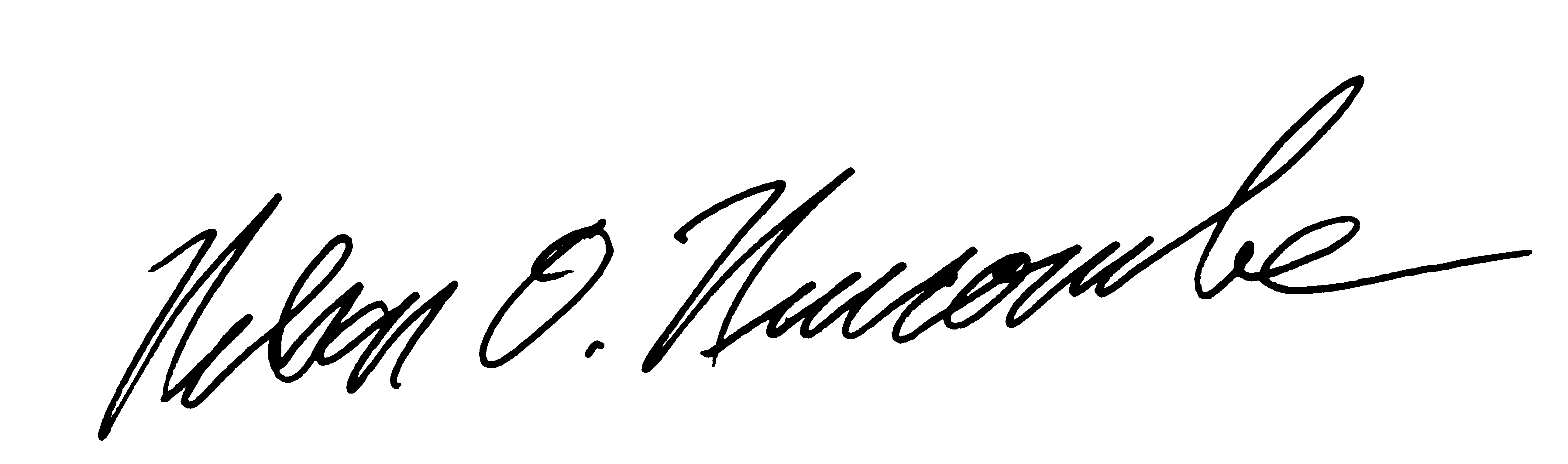 ATTEST:National Secretary